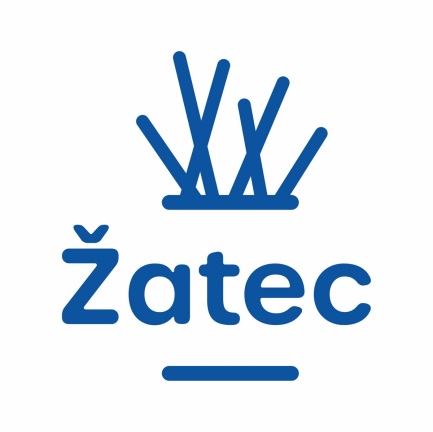 Č.j. smlouvy: SMLOUVA O POSKYTNUTÍ NEINVESTIČNÍ DOTACE – STIPENDIAA O UZAVŘENÍ BUDOUCÍ PRACOVNÍ SMLOUVYuzavřená dle ust. §10a a násl. zákona č. 250/2000 Sb. o rozpočtových pravidlech územních rozpočtů, ve znění pozdějších předpisůSmluvní strany město ŽatecSídlo: náměstí Svobody 1, 438 01 ŽatecZastoupený: Mgr. Zdeňkou Hamousovou, starostkou města Žatec  Kontaktní osoba: Ing. Renata Sedláková, MPA, vedoucí Finančního odboru E-mail/telefon: sedlakova@mesto-zatec.cz, tel. 415 736 200 IČ: 00265781DIČ: CZ00265781Bank. spojení: Komerční banka a.s.Číslo účtu: 19-422481/0100Dále jen „Poskytovatel stipendia“ a Poskytovatel zdravotních služeb Sídlo: Zastoupený: Kontaktní osoba: E-mail/telefon: IČ: Zapsaný v ……….Dále jen „Budoucí zaměstnavatel“ a Příjemce Jméno, příjmení Bydliště: Datum narození: E-mail/telefon: Bank. spojení: Číslo účtu: Dále jen „Stipendista“ nebo „Absolvent“ uzavírají níže uvedeného dne, měsíce a roku tutoSmlouvu o poskytnutí neinvestiční dotace - stipendia a o uzavření budoucí pracovní smlouvy (dále jen smlouva) PreambuleTato smlouva je uzavírána v souladu se „Stipendijním programem Stabilizace lékařů, zubních lékařů na území města Žatec“ (dále jen Stipendijní program). Program byl schválen usnesením Zastupitelstva města Žatec č. ………… ze dne ………….,Neinvestiční dotace – stipendium (dále jen Stipendium) je poskytováno na základě žádosti o její poskytnutí ze dne…….. Článek I.Úvodní ustanovení1. Stipendista navštěvuje ………ročník prezenčního studia na lékařské fakultě .................... (název školy, obor), (dále jen studium. 2. Předpokládaný termín ukončení studia je ............... 3. Stipendium se poskytuje na ………akademických roků. Článek II.Předmět smlouvy1. Předmětem této smlouvy je stanovení podmínek, za kterých Poskytovatel stipendia Stipendistovi poskytne Stipendium pro účely financování studia, tedy na úhradu nákladů vzniklých při studiu v daném akademickém roce. 2. Předmětem této smlouvy je dále ujednání o Závazku Stipendisty pracovat bezprostředně po řádném ukončení studia a získání specializované způsobilosti lékaře, nebo odborné způsobilosti k výkonu zubního lékaře v hlavním pracovním poměru u Budoucího zaměstnavatele, případně u právního nástupce Budoucího zaměstnavatele, v jeho zdravotnickém zařízení a vykonávat přitom zdravotnické povolání lékaře, zubního lékaře tolik kalendářních let, na kolik let bylo poskytnuto Stipendium. 3. Poskytovatel vyplatí Stipendistovi Stipendium v maximální předpokládané celkové výši … ………. Kč za zbývající dobu studia, tedy …………….. Kč pro každý akademický rok studia, počínaje … ročníkem studia až do jeho ukončení v souladu s podmínkami Stipendijního programu. Stipendista prohlašuje, že se seznámil s obsahem Stipendijního programu a bere ho na vědomí.Článek III.Práva a povinnosti smluvních stran1. Poskytovatel stipendia se zavazuje: a) vyplatit Stipendistovi Stipendium jednorázově ve výši ……………. Kč pro akademický rok …,……… jelikož byly splněny podmínky pro zařazení Stipendisty do Stipendijního programu b) vyplatit Stipendistovi, na základě jeho žádosti v souladu s článkem III. Stipendijního programu, Stipendium pro každý další akademický rok jednorázově ve výši …………… až do doby ukončení jeho studia. Podmínkou poskytnutí Stipendia pro každý další akademický rok je, aby student splnil jednotlivé podmínky dle Stipendijního programu, c) vyplatit bezhotovostně na bankovní účet Stipendistovi první Stipendium do 1 měsíce od uzavření / účinnosti smlouvy, d) vyplatit bezhotovostně na bankovní účet Stipendistovi každé další Stipendium v případě splnění podmínek dle článku VI. Stipendijního programu do 3 měsíců od zahájení akademického roku, na který je Stipendium určeno, a po doložení „Prohlášení pravdivosti uváděných údajů“- potvrzení o studiu.2. Budoucí zaměstnavatel se zavazuje: a) uzavřít se Stipendistou pracovní smlouvu nejpozději do 4 měsíců po získání specializované způsobilosti lékaře nebo odborné způsobilosti k výkonu povolání zubního lékaře, jejímž předmětem bude výkon povolání lékaře, v oboru ......................... nebo ………………(náhradní varianta), zubního lékaře s místem výkonu práce v ………………. a (dále jen „pracovní smlouva“), b) umožnit Absolventovi, který získal specializovanou způsobilost lékaře, nebo odbornou způsobilost k výkonu zubního lékaře, pracovat u něj v hlavním pracovním poměru a vykonávat přitom zdravotnické povolání lékaře, zubního lékaře tolik kalendářních let, na kolik let mu bylo poskytnuto Stipendium, c) umožnit Absolventovi, který získal odbornou způsobilost k výkonu lékaře, a který o to bude mít zájem, pracovat u něj v hlavním pracovním poměru a vykonávat přitom zdravotnické povolání lékaře pod odborným dohledem lékaře se specializovanou způsobilostí v příslušném oboru, d) projednat s Poskytovatelem stipendia nejméně 3 měsíce dopředu výpověď z pracovního poměru Absolventa z důvodů uvedených v § 52 písm. a) – c) zákona č. 262/2006 Sb., zákoníku práce, ve znění pozdějších předpisů. V takovém případě je Absolvent povinen strpět přechod jeho závazku na jiného poskytovatele zdravotních služeb na území města Žatec, do té doby než jiný vhodný poskytovatel zdravotních služeb vstoupí do Smlouvy, e) projednat s Poskytovatelem stipendia bezodkladně výpověď z pracovního poměru Absolventa z důvodů uvedených v § 52 písm. d) – h) zákona č. 262/2006 Sb., zákoníku práce, ve znění pozdějších předpisů, či okamžité zrušení pracovního poměru dle § 55 odst.1 zákona č. 262/2006 Sb., zákoníku práce, ve znění pozdějších předpisů,f) informovat bezodkladně Poskytovatele stipendia o výpovědi či jiném ukončení pracovního poměru ve všech ostatních případech. 3. Stipendista se zavazuje: a) ode dne uzavření smlouvy dodržovat všechny podmínky stanovené Stipendijním programem pro Stipendistu a Absolventa, b) oznámit Poskytovateli stipendia řádné ukončení studia absolvováním studia v příslušném studijním programu, a to nejpozději do 30 dnů ode dne ukončení studia nebo po promoci. Stipendista se stává Absolventem. Absolvent předloží k oznámení vysokoškolský diplom a dodatek k diplomu, a to v originále nebo v podobě úředně ověřené kopie. Dále doloží čestné prohlášení, že Stipendium, které obdržel v posledním roce studia, bylo použito pro účely financování studia, tedy na úhradu nákladů vzniklých při studiu v daném akademickém roce včetně finančního vypořádání dotace – stipendia dle § 10a odst. 8 zákona č. 250/2000 Sb. o rozpočtových pravidlech územních rozpočtů, ve znění pozdějších předpisů, c) do 15 dnů ode dne ukončení studia oznámit Poskytovateli stipendia ukončení studia z jiného důvodu, než je uveden v předchozím odstavci. Stipendista je v takovém případě povinen vrátit poskytnuté Stipendium za každý akademický rok na bankovní účet Poskytovatele stipendia ve lhůtě do 90 dnů ode dne oznámení o ukončení studia. V případě, že Stipendista nevrátí Stipendium v celkové obdržené výši, bude postupováno dle příslušných ustanovené zákona č. 250/2000 Sb., o rozpočtových pravidlech územních rozpočtů, ve znění pozdějších předpisů. d) informovat písemně Poskytovatele stipendia o veškerých změnách svých identifikačních údajů (např. změna příjmení, změna trvalého bydliště, změna kontaktních informací atp.), nejpozději však do 15 dnů ode dne, kdy tato změna nastala, a to po celou dobu trvání svého Závazku vyplývajícího ze smlouvy, e) oznámit písemně Poskytovateli stipendia získání specializované způsobilosti lékaře, a to nejpozději do 30 dnů ode dne získání specializované způsobilosti. Absolvent předloží k oznámení diplom o specializaci v příslušném specializačním oboru, a to v originále nebo v podobě úředně ověřené kopie, f) po získání specializované způsobilosti lékaře, nebo odborné způsobilosti k výkonu povolání zubního lékaře splnit svůj Závazek pracovat u Budoucího zaměstnavatele (poskytovatele zdravotních služeb na území města Žatec) v hlavním pracovního poměru (výkon závislé výdělečné činnosti) a vykonávat přitom zdravotnické povolání lékaře, zubního lékaře tolik kalendářních let, na kolik let mu bylo poskytnuto Stipendium. Plnění tohoto Závazku se dokládá kopií pracovní smlouvy, nebo písemným prohlášením Budoucího zaměstnavatele, pokud byla pracovní smlouva uzavřena před získáním specializované způsobilosti lékaře, nebo odborné způsobilost k výkonu povolání zubního lékaře. Pracovní smlouva s Budoucím zaměstnavatelem musí být uzavřena nejpozději do 6 4 měsíců, po získání specializované způsobilosti lékaře, nebo odborné způsobilosti k výkonu povolání zubního lékaře, g) dokládat minimálně 1x ročně, do 30 dnů ode dne rozhodné skutečnosti, nejpozději však do 31. 12. aktuálního kalendářního roku, plnění Závazku Poskytovateli stipendia. Závazek je plněn, je-li z předložených dokladů patrné, že místo výkonu závislé činnosti je vykonáváno u Budoucího zaměstnavatele uvedeného ve Smlouvě a to nejméně po dobu tolika kalendářních let, na kolik let bylo poskytnuto Stipendium, h) vrátit poskytnuté Stipendium za každý akademický rok či jeho alikvótní část na bankovní účet města Žatec ve lhůtě do 90 dnů od skončení pracovního poměru v případě výpovědi z pracovního poměru podané Stipendistou bez uvedení závažného důvodu. Za závažný důvod se považuje důvod, pro který byla Stipendistovi prominuta povinnost vrátit Stipendium či jeho  část Poskytovateli stipendia dle čl. IX. Stipendijního programu.  V případě, že Stipendista nevrátí Stipendium v celkové obdržené výši, bude postupováno dle příslušných ustanovené zákona č. 250/2000 Sb., o rozpočtových pravidlech územních rozpočtů, ve znění pozdějších předpisů,i) vrátit poskytnuté Stipendium za každý akademický rok na bankovní účet města Žatec ve lhůtě do 90 dnů od skončení pracovního poměru v případě výpovědi z pracovního poměru z důvodů uvedených v § 52 písm. f) – h) zákona č. 262/2006 Sb., zákoníku práce, ve znění pozdějších předpisů, či okamžitého zrušení pracovního poměru dle § 55 odst.1 zákona č. 262/2006 Sb., zákoníku práce, ve znění pozdějších předpisů. V případě, že Stipendista nevrátí Stipendium v celkové obdržené výši, bude postupováno dle příslušných ustanovené zákona č. 250/2000 Sb., o rozpočtových pravidlech územních rozpočtů, ve znění pozdějších předpisů. j) použít Stipendium na své studium a přípravu na své povolání u budoucího zaměstnavatele a v souladu s podmínkami Stipendijního programu, v jehož rámci je Stipendium poskytnuto. Článek IV.Publicita Smluvní strany jsou povinny v případě informování sdělovacích prostředků o Stipendijním programu uvést fakt, že Stipendijní program byl podpořen městem Žatec (Poskytovatelem stipendia). Článek V.Ostatní ujednání1. Pokud v této smlouvě není stanoveno jinak, použijí se přiměřeně na právní vztahy z ní vyplývající příslušná ustanovení zákona č. 250/2000 Sb., o rozpočtových pravidlech územních rozpočtů, zákona č. 500/2004 Sb., správního řádu, případně také příslušná ustanovení zákona č. 262/2006 Sb., zákoníku práce či zákona č. 89/2012 Sb., občanského zákoníku s výjimkou uvedenou v § 170 zákona č. 500/2004 Sb., správního řádu. 2. Stipendista nebo Absolvent může Smlouvu ukončit písemnou výpovědí bez uvedení důvodu doručenou Poskytovateli stipendia. Výpovědní doba činí 1 měsíc a začne plynout od prvního dne kalendářního měsíce následujícího po doručení výpovědi Poskytovateli stipendia. Poskytovatel stipendia o doručené výpovědi informuje bez zbytečného odkladu Budoucího zaměstnavatele. V takovém případě se má za to, že Stipendista nesplnil podmínky Stipendijního programu. Stipendista je v takovém případě povinen vrátit poskytnuté Stipendium za každý akademický rok na bankovní účet města Žatec ve lhůtě do 90 dnů od uplynutí výše uvedené výpovědní doby. V případě, že Stipendista nevrátí Stipendium v celkové obdržené výši, bude postupováno dle příslušných ustanovené zákona č. 250/2000 Sb., o rozpočtových pravidlech územních rozpočtů, ve znění pozdějších předpisů. 3. Absolvent může ukončit Smlouvu v průběhu plnění Závazku písemnou výpovědí bez uvedení důvodu doručenou Poskytovateli stipendia. Výpovědní doba činí 1 měsíc a začne plynout od prvního dne kalendářního měsíce následujícího po doručení výpovědi Poskytovateli stipendia. Poskytovatel stipendia o doručené výpovědi informuje bez zbytečného odkladu Budoucího zaměstnavatele. V takovém případě se má za to, že  Absolvent nesplnil podmínky Stipendijního programu. Absolvent je v takovém případě povinen vrátit alikvotní část poskytnutého Stipendia za každý akademický rok, za který nesplnil Závazek, na bankovní účet Poskytovatele stipendia ve lhůtě do 90 dnů od uplynutí výše uvedené výpovědní doby. V případě, že Absolvent nevrátí Stipendium v celkové obdržené výši, bude postupováno dle příslušných ustanovené zákona č. 250/2000 Sb., o rozpočtových pravidlech územních rozpočtů, ve znění pozdějších předpisů. 4. Město Žatec může ukončit Smlouvu písemnou výpovědí pouze tehdy, jestliže právo Stipendisty na Stipendium trvale zaniklo, z důvodů uvedených ve Stipendijním programu. 5. Případné spory vzniklé mezi Poskytovatelem stipendia a Stipendistou či Absolventem při poskytování Stipendia rozhoduje  Krajský úřad Ústeckého kraje ve smyslu ustanovení § 10b odst. 1 písm. b) zákona č. 250/2000 Sb., o rozpočtových pravidlech územních rozpočtů. 6. Veškerá korespondence vůči a) Poskytovateli stipendia musí být adresována na adresu město Žatec, náměstí Svobody 1, Finanční odbor, 438 01 Žatec nebo elektronicky (se zaručeným elektronickým podpisem) na epodatelna@mesto-zatec.cz  popř. datovou schránkou ID  q7ebuu4.b) Budoucímu zaměstnavateli musí být adresována na adresu………………………. c) Stipendistovi musí být adresována na adresu……………………………………….. V případě pochybností se má za to, že písemnost zaslaná doporučenou poštovní přepravou byla doručena třetí den po dni odeslání písemnosti. 7. Další práva a povinnosti smluvních stran jsou obsaženy ve Stipendijním programu. Článek VI.Závěrečná ustanovení1. Tato smlouva je vyhotovena ve čtyřech vyhotoveních s platností originálu, z nichž Poskytovatel stipendia obdrží dvě vyhotovení a Budoucí zaměstnavatel a Stipendista obdrží po jednom vyhotovení. 2. Poskytovatel stipendia tímto potvrzuje, že o zařazení do Stipendijního programu, poskytnutí stipendia a uzavření smlouvy bylo rozhodnuto usnesením Zastupitelstva/Rady města Žatec č………. dne………. 3. Varianta 1 – pro stipendium do výše 50.000,- Kč: Tato dohoda nabývá platnosti a účinnosti dnem jejího uzavření. Varianta 2 – pro stipendium nad 50.000,- Kč, kdy bude smlouva uveřejňována v registru smluv: Tato smlouva bude v úplném znění uveřejněna prostřednictvím registru smluv postupem dle zákona č. 340/2015 Sb., o zvláštních podmínkách účinnosti některých smluv, uveřejňování těchto smluv a o registru smluv (zákon o registru smluv), ve znění pozdějších předpisů. Stipendista i Budoucí zaměstnavatel prohlašují, že souhlasí s uveřejněním svých osobních údajů obsažených v této smlouvě, které by jinak podléhaly znečitelnění, v registru smluv, popř. Budoucí zaměstnavatel disponuje souhlasem třetích osob uvedených na své straně s uveřejněním jejich osobních údajů v registru smluv, které by jinak podléhaly znečitelnění. Smluvní strany se dohodly na tom, že uveřejnění v registru smluv provede Poskytovatel stipendia, který zároveň zajistí, aby informace o uveřejnění této smlouvy byla zaslána Budoucímu zaměstnavateli do datové schránky ID……./na e-mail: ……@....... a Stipendistovi do datové schránky ID……./na e-mail: ……@....... Smlouva nabývá platnosti dnem jejího uzavření a účinnosti dnem uveřejnění v registru smluv. 4. Tuto smlouvu lze měnit nebo doplňovat pouze po dohodě smluvních stran formou písemných a číslovaných dodatků. 5. Smluvní strany prohlašují, že smlouva byla sepsána dle jejich pravé a svobodné vůle, nikoli v tísni ani za nápadně nevýhodných podmínek. 6. Pokud se jakékoli ustanovení této smlouvy stane neplatným či nevymahatelným, nebude to mít vliv na platnost a vymahatelnost ostatních ustanovení. Smluvní strany se zavazují nahradit neplatné nebo nevymahatelné ustanovení novým ustanovením, jehož znění bude odpovídat úmyslu vyjádřenému původním ustanovením a touto smlouvou jako celkem. 7. Tato smlouva se řídí právními předpisy České republiky. V Žatci    ………………… V ………………… dne ……………….. ……………………………………………. ……………………………………………… Poskytovatel stipendia Student V Žatci ………………… V Žatci ………………… ……………………………………………. ……………………………………………. Budoucí zaměstnavatel Budoucí zaměstnavatel 